Türkiye Sualtı Sporları Federasyonu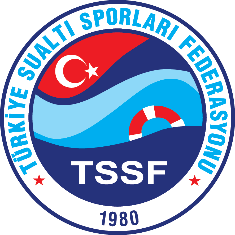 Sualtı Hokeyi Branşı- YARIŞMA TALİMATI -	Yarışma Adı:	Sualtı Hokeyi Türkiye Şampiyonası	Yer:	Tekirdağ	Havuz:	Tekirdağ Olimpik Kapalı Yüzme Havuzu	Tarih:	16-19 Mayıs 2019	Son Başvuru:	7 Mayıs 2019 Salı günü saat 12:00	Teknik Toplantı: 	16 Mayıs 2019 Perşembe (18:00)
Tekirdağ Olimpik Kapalı Yüzme HavuzuToplantı, katılımcı kulüpler fazla olduğu takdirde Perşembe günü saat 13:00’da başlayacak ve müsabakalarda toplantı sonrası saat 14:30’da başlayacaktır. Katılımın normal olması durumunda teknik toplantı saati 18:00’da olacak ve müsabakalar ertesi gün yapılacaktır.Teknik toplantıya; her kulüp adına, onaylı kafile listesinde ismi yazılı olan takım antrenörü ya da idarecisi olarak görevlendirilmiş, en fazla 2(iki) kişi katılacaktır. Yarışmaya katılan kulüpler ile ilgisi olmayan kişiler ve sporcular kesinlikle teknik toplantıya katılamayacaklardır. Teknik toplantıya, kafile listesinde adı yazılı antrenör veya idareci ile geçerli yazılı mazeret dilekçesi bildirmeden katılmayan kulüpler kesinlikle yarışmalara alınmayacaktır. Müsabakalarda uygulanacak sistem ve maç süreleri, katılımcı kulüp sayılarına göre yayınlanacak fikstür ile ilan edilecektir.YAŞ GRUPLARI ve KISITLAMALAR(Kadın-Erkek) Yarışmalara her takım, 2003 doğum yılı alt sınır olan en fazla 14 sporcu ile katılabilirler. Müsabaka karşılaşmaları esame listelerinde 18 yaş (2001 doğumlu) ve üzeri en az 4 sporcu sporcu bulunmak zorundadır. Erkekler ve Kadınlar Sualtı Hokeyi Büyükler Türkiye Şampiyonası tek devreli lig esasına göre oynanacaktır. Erkekler 2 kategoride yer alacak olup, 2018 sezonu Büyükler Türkiye Şampiyonası sıralamasına ve talimatına göre 8 takım 1. Lig , diğer takımlar 2. Lig olarak mücadele edilecektir.Yapılan müsabakalar sonucunda erkekler kategorisinde B grubu 1.’si A grubuna yükselir. A grubunda puan sıralamasında son sırada yer alan 8.’si takım B grubuna düşer, A grubu 7.’si ile B grubu 2.’si arasında yapılacak olan müsabaka sonucunda galip gelen takım A grubuna yükselir, mağlup olan takım ise B grubuna düşer.MÜSABAKA KURALLARIMüsabakaya başvuru yapacak olan kulüplerin lisans evraklarını eksiksiz olarak müsabakaya son başvuru tarihinden önce Federasyonumuza ulaştırmaları gerekmektedir. Belirtilen tarih sonrasında evrak göndermeleri durumunda lisans işlemleri yapılamayacaktır. 
SİSTEMDE YAŞANACAK OLUMSUZLUKLARDAN KULÜPLERİMİZİN MAĞDUR OLMAMASI SEBEBİYLE ZAMANINDA LİSANS EVRAKLARINI GÖNDERMELERİ GEREKMEKTEDİR. 
(Lisans işlemleri ile ilgili olarak Federasyonumuzun internet sitesinde formlar bölümünde bulunan lisans işlemleri bölümünden detaylı bilgi alabilir, formlara ulaşılabilir.)2019 yılı faaliyet programında yer alan Sualtı Hokeyi Türkiye Şampiyonası; 2019 yılı akreditasyon işlemlerini yapan tüm kulüpler katılabilir. Akreditasyon işlemleri için katılımcı kulüp; 
a. Kulüp antetli kâğıdı ile TSSF başkanlığına yazılmış 2019 yılında hangi branşların müsabakalarına katılım yapılacağı ile ilgili kulüp başkanı onaylı dilekçe ekinde yönetim kurulu kararının fotokopisi ile en az 2. Kademe antrenörlük belgesine sahip olan antrenörün 2019 yılı vizeli antrenör belge fotokopisini, 
b. Akreditasyon işlemini tamamlayan kulüp sezondaki bildirim yaptığı branşın tüm müsabakalarına katılmak zorundadır. Mazeretsiz katılmadığı tespit edilen kulüpler geçerli mazeret sebebini yazılı olarak Federasyona bildirmek zorundadır. Aksi takdirde kulüpler TSSF disiplin kuruluna sevk edilecektir. 
c. 2019 yılı Akreditasyon işlemi yapmayan kulüpler TSSF faaliyetlerine katılamayacaklardır. Yarışmaya katılacak olan kulüpler başvuru formu ve akreditasyon evrakları ile en geç 7 Mayıs 2019 salı günü saat 12:00’a kadar TSSF’nin İstanbul Birimine 0216 348 55 44 numaralı faksına başvuru yapması gerekmektedir. 7 Mayıs  2019 Salı   günü saat 16:00’da Teknik Kurul üyelerinin ve Müsabaka Başhakeminin katılımıyla federasyonumuzun İstanbul birimi toplantı salonunda fikstür toplantısı yapılacaktır. Fikstür kura çekimine başvuru yapan kulübünü temsilen bir antrenör veya bir idareci katılabilecektir. Yapılacak fikstür TSSF web sayfasında tssf.gov.tr ilan edilecektir. Müsabaka Jürisi; 1(bir) TSSF Sualtı Hokeyi Teknik Kurul üyesi, 2(iki) Antrenör (TSSF Sualtı Hokeyi 2. Kademe Antrenör belgeli), 1(bir) Müsabaka Başhakemi, 1(bir) MHK Başkanı veya üyesinden olmak üzere 5(beş) kişiden oluşturulacaktır. Yarışmalara katılacak idareci, antrenör ve sporcular izinlerini, bağlı bulundukları Gençlik Hizmetleri ve Spor İl Müdürlüklerinden alacaklardır. Kulüpler; Gençlik Hizmetleri ve Spor İl Müdürlüklerinden onaylı takım listelerini ve sporcuların 2019 sezonu vizeli lisanslarını teknik toplantıda TSSF MHK Başkanlığına teslim edeceklerdir.  Listeler; katılımcıların adı soyadı, doğum tarihi ve T.C. kimlik numaraları yazılarak hazırlanacaktır. Onaylı takım listesi olmayan kulüpler, lisanssız sporcular ve ferdi lisanslı olan sporcular yarışmalara katılamayacaktır. Yarışmalara her takım, 2003 doğum yılı alt sınır olan en fazla 14 sporcu, müsabaka karşılaşmaları esame listelerinde 18 yaş (2001 doğumlu) ve üzeri en az 4 sporcu sporcu bulunmak zorundadır. Müsabakalarda, takımların maça başlayabilmesi için en az 6(altı) sporcu ile havuz içinde hazır olması gerekmektedir. Takım maça başlarken, antrenörler teknik toplantıda dağıtılacak olan akreditasyon kartlarını takmak zorundadır.  2. Kademe Antrenör: Kırmızı renkli akreditasyon kartına sahiptir. Takımın başında kendisi için ayrılmış yerde veya suda olabilir. Her türlü teknik ve taktik bilgiyi verebilir. İtiraz edebilir. 1. Kademe Antrenör: Mavi renkli akreditasyon kartına sahiptir. Yardımcı antrenördür. Takımın başında kendisi için ayrılmış yerde olabilir. Su da bench’in arka bölümünde olabilir. Teknik ve taktik veremez. İtiraz edemez.  Havuz güvertesinde TSSF’nun yetkilendirdiği kişiler haricinde video görüntüsü çekilemez. Üçüncü kişiler cep telefonu, kamera tarzı bir şey ile maçı çekemez, canlı yayınlayamaz. Bu eylemleri ancak tribünden yapabilir. Takım idarecileri müsabakalar esnasında ancak tribünde bulunabilir oyun alanına giriş yetkisi yoktur. Maçını tamamlayan takımlar bir an önce sahayı terk etmelidir. Maçı olmayan hiçbir takım sporcusu veya antrenörü havuz güvertesinde bulunamaz. Tribünlerden maçları takip edebilirler. Böyle bir durumda kim varsa uyarılır. Uymayanlar tedbirli olarak DİSİPLİN KURULUNA sevk edilir. Tedbir konulduğu için aynı turnuvada hiçbir maçta görev alamaz. 2019 yılı Sualtı Hokeyi  Türkiye Şampiyonası müsabakalarında kadın ve erkek kategorilerinde; Genel sıralamada; İlk 8(sekiz) takıma: 10(on) sporcu, 1(bir) antrenör veya idareciye tam harcırah9-16. takımlara 10(on) sporcu, 1(bir) antrenör veya idareciye otobüs rayiç bedeli
Diğer takımlara : 2. Kademe antrenörlük belgesine sahip 1(bir) antrenöre sadece otobüs rayiç bedeli verilecektir. Kadın ve Erkek takımlarıyla katılan Kulüplere 10 sporcu, 2 antrenör ve 1 idareci harcırahı;  Kadın veya Erkek 1 takımla katılan kulüplere ise 10 sporcu, ve 1 antrenör harcırahı ödenecektir. Antrenör harcırahı ödemesi için 2019 yılı vizeli 2. Kademe antrenörlük belgesine sahip olması şarttır. Listelerde silinti ve kazıntı yapılmayacaktır. Silinti ve kazıntı yapılan listeler harcırah ödemeleri için işleme alınmayacaktır. Harcırah ödemeleri, onaylı listede adı bulunan sporcu, antrenör ve idareciye yapılacaktır. Fikstürde bulunan müsabakalardan herhangi birine sebepsiz yere katılmayan takımlara harcırah ödemesi yapılmayacak ve turnuvaya katılmış sayılmayacaklardır.Kulüpler; yarışma için gerekli olan; - 2(İki) takım kulak koruyuculu başlıkları, Mayoları koyu renk (mavi, siyah vb.) ve açık renk (beyaz vb.) olacak, Eldiven renkleri ise Stick (siyah- beyaz)  ve Puck. (kırmızı -sarı-turuncu-mor) ile farklı renklerde olacaktır.  Maske, şnorkel, palet, hokey sopaları, eldivenlerini ve dişlerinin korunması için ağızlık gibi araç gereçlerini yanlarında getireceklerdir. Eldivenlerin parmak aralıkları kapalı olmayacaktır. Başlıklar 1-15 numaraları ile sınırlandırılmıştır.Eldiven rengi hakem eldiven rengi ile aynı olmayacaktır. Hakem eldiven rengi teknik toplantıda aksi belirtilmedikçe açık sarı ya da portakal rengidir. Müsabaka başlamadan önce su hakemi tarafından yapılan malzeme kontrolünde talimatta belirtildiği şekilde hazır olmayan takımlar 3-0 mağlup sayılacaklardır. 
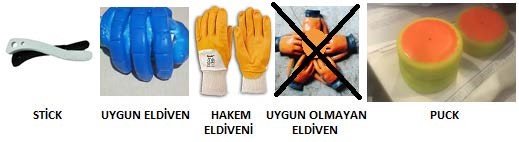 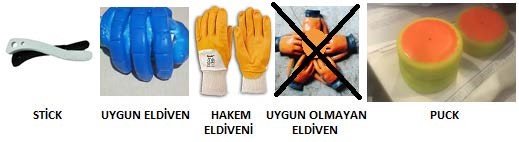 Kulüpler; mayolarının ve başlıklarının fotoğraf veya tasarımlarını son başvuru tarihine kadar TSSF Sualtı Hokeyi Teknik Kurul mail adresi olan uwh@tssf.gov.tr adresine göndermiş olmaları ve onay almış olmaları gerekmektedir. (mayo ve başlık tasarımları olmayan veya tasarımları TSSF Sualtı Hokeyi Teknik Kurulu tarafından onaylanmayan takımlar düz siyah ve düz beyaz mayo kullanmaya devam edeceklerdir) Mayo ve başlıklarını zamanında onaylanmayan takımlar müsabakaya katılamayacaktır. Müsabakalar esnasında tasarım dışı mayo başlık kullanan takım o müsabakada 3-0 hükmen mağlup sayılacaktır. 2019 Yılı Sualtı Hokeyi  Türkiye Şampiyonası müsabakalarında Kadın ve Erkek kategorilerinde yarışacak sporcular arasından TSSF tarafından görevlendirilmiş Milli Takım Antrenörleri tarafından gözlem yapılarak  Elite ve U23 aday milli takım kadroları takibi yapılacaktır. Akredite olan kulüp idareci veya antrenörleri; müsabakalarda yarışacak olan sporcuların adı, soyadı, doğum tarihi ve başlık numaralarının olduğu listeleri son başvuru tarihine kadar TSSF Sualtı Hokeyi Teknik Kurul mail adresi olan uwh@tssf.gov.tr adresine ve mhk@tssf.gov.tr adresine mail atmak zorundadır. Maç listeleri hazır basılı bir şekilde gelecektir. Antrenörler sadece masaya gelerek oynamayacak oyuncuları belirtecektir. Başlık numaraları her maç değiştirilmeyecektir. Zorunlu bir değişiklik yapılacak ise SAHA DİREKTÖRÜNE bilgi verilecektir.  Antrenör akredite olduğu kulüpte sporcu olabilir ancak başka bir takımında herhangi bir görev (antrenör, sporcu, idareci, yönetici vs.) olamaz. Müsabakalar boyunca başka kulüp adına akredite olmuş antrenör , idareci, ve sporcular başka bir takımın müsabakası sırasında oyun alanı içerisinde bulunamazlar.Müsabakalarda herhangi bir konuda itiraz etmek için maç sonunda sözlü olarak 15 dk içerisinde; Takım Kaptanı veya Antrenör aracılığıyla Müsabaka Başhakemine, 1(bir) saat içerisinde TSSF MHK Başkanlığına itiraz bedeli 350TL ücret ve dilekçe ile yapılacaktır. Sözlü yapılan itirazlar için herhangi bir işlem yapılmayacaktır. Havuzun yarışma için hazırlığı; Teknik kurul üyeleri, MHK Başkanı, Müsabaka başhakemi ve TSSF İl Temsilciliği ile birlikte hazırlanacaktır. Kalelerin, kornaların, sualtı kamerası, yarışma puck’ının diğer araç gerecin testlerinin yapılarak Müsabaka sahasında bulundurulması TSSF Sualtı Hokeyi Teknik Kurulu tarafından organize edilecektir.   
Açılış/kapanış seremonileri hazırlığı, protokol davetiyeleri fakslanması, bannerlar, bariyerler, telsizler, fotoğraf makinesi ve video, TSSF bayrağı ve afişleri, Spor toto afişleri, Madalya ve kupalar, Federasyondan yarışma mahalline kargolanması, yarışma bitiminde yarışma mahalline eksiksiz ve tam olarak teslim edilmesi müsabakada görevli TSSF Organizasyon Komitesi ve İl Temsilciliği tarafından sağlanacaktır. Türkiye Milli Olimpiyat Komitesi Dopingle Mücadele Komisyonu tarafından, belirli bir hastalığı veya sağlık koşulları nedeniyle, yasaklı olan ilaçları kullanmak zorunda kalan sporcular için Tedavi Amaçlı Kullanım İzni (TAKİ) verilebilmektedir. Söz konusu izin için yapılan başvuru ve değerlendirme süreci, WADA'nın belirlediği Uluslararası Tedavi Amaçlı Kullanım İzni Standartları çerçevesinde yürütülmektedir. Bu çerçevede TAKİ izni verilebilmesi için; Sporcunun söz konusu yasaklı madde veya yöntemi uygulamadığı durumda sağlığının ciddi ölçüde tehlikeye gireceği, Tedavi amaçlı olarak söz konusu maddenin kullanımının sporcunun performansında anlamlı bir değişikliğe yol açmayacağı, Başka yasaklı olmayan hiçbir gerçekçi tedavi yönteminin bulunmadığının kanıtlanması gerekmektedir. Tedavi Amaçlı Kullanım İstisnası Talimatı ve TAKİ formu, Türkiye Milli Olimpiyat Komitesi'nin resmi web sitesinde Dopingle Mücadele kısmında yer almaktadır. Bu çerçevede, TMOK Dopingle Mücadele Komisyonu' da TAKİ için yapılan başvurularda, söz konusu formun eksiksiz olarak doldurulması ve sporcunun hastalık veya sağlık durumu ile ilgili belgeleri ile başka tedavi seçenekleri ile sonuç alınamadığına ilişkin belgelerin forma eklenmesi gerekmektedir. Spor Genel Müdürlüğü (SGM) ile Türkiye Milli Olimpiyat Komitesi (TMOK) arasında 24 Mayıs 2011 tarihinde imzalanan protokol uyarınca Türkiye’de doping ile mücadeleyi etkin bir şekilde yürütmek amacıyla Haziran 2011’de Türkiye Milli Olimpiyat Komitesi bünyesinde “Dopingle Mücadele Komisyonu” kurulmuş, Komisyon tarafından hazırlanan “Türkiye Dopingle Mücadele Talimatı” 23 Eylül 2011 tarihinde Dünya Dopingle Mücadele Ajansı tarafından da onaylanarak yürürlüğe girmiştir. Dünya Dopingle Mücadele Ajansı (WADA)’nın tüm ülkeler ve uluslararası federasyonlarca kabul edilmiş olan Dopingle Mücadele Kuralları (CODE) çerçevesinde hazırlanan “2016 Yılı Yasaklılar Listesi Uluslararası Standartlarını resmi web sitemizde yayımlayarak Spor Kulüplerimizin, Antrenörlerimizin ve Sporcularımızın bilgisine sunulmuştur. Buna göre Yurtiçi ve Yurtdışı tüm faaliyetlerde yaşanacak herhangi bir olumsuzlukta Kulüp, Antrenör ve Sporcuların ilgili talimatlarca belirlenen kuralları kabul etmiş sayılıp, gerektiğinde Federasyonumuz Disiplin Kuruluna sevk edilecektir. Yarışma fikstürü Türkiye Sualtı Sporları Federasyonu Teknik Kurulu tarafından hazırlanır. Bu talimatta yer almayan konularda Uluslararası ( CMAS ) ve TSSF yarışma kuralları geçerli olup, gerektiğinde talimatta yer alan ve diğer kurallarla ilgili değişiklikleri ve müsabaka tarih ve yer değişikliği yapmakla Türkiye Sualtı Sporları Federasyonu Başkanlığı yetkilidir. TÜRKİYE SUALTI SPORLARI FEDERASYONU BAŞKANLIĞI’NAİSTANBUL Federasyonumuz 2019 yılı programında yer alan ……………. 2019 tarihleri arasında ………… da yapılacak olan Sualtı Hokeyi Türkiye şampiyonası müsabakalarına katılacağız. Bilgilerinize arz ederim.  	KAŞE / İMZA / TARİH   	KULÜP BANKA BİLGİLERİ Bu formu en geç 7 Mayıs 2019 tarihi saat 12:00’a kadar İstanbul Birimi 0216 348 55 44 numaralı  faksına fakslayınız. Harcırah ödemesi için banka bilgilerinin eksiksiz olarak bildirilmesi gerekmektedir.KULÜP TAM ADI KULÜP YETKİLİSİ ADI SOYADI ANTRENÖR ADI SOYADI YETKİLİSİ/ANTRENÖR CEP TELEFONU KULÜP ADRESİ KULÜP TEL NO KULÜP FAKS NO KULÜP E-POSTA BANKA ADI HESAP SAHİBİ ADI IBAN NO KULÜP KAFİLE BİLGİSİ KULÜP KAFİLE BİLGİSİ  	BAYAN TAKIMI/SPORCU ADI SOYADI  ERKEK TAKIMI/SPORCU ADI SOYADI  1- 	 1- 	 	 2- 	 2- 	 	 3- 	 3- 	 	 4- 	 4- 	 	 5- 	 5- 	 	 6- 	 6- 	 	 7- 	 7- 	 	 8- 	 8- 	 	 9- 	 9- 	 	 10- 	 10- 	 	 11- 	 11- 	 	 12- 	 12- 	 	 